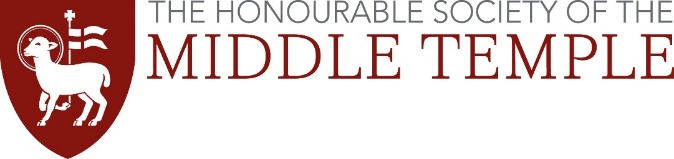 Middle Temple Emergency Assistance Fund Application Form 2023/24 GeneralThe Middle Temple is able to make awards to members of the Inn who are unable to access financial support from the Bar Benevolent Association and who are  student members of the Inn or in pupillage, or who have pupillage arranged (including where a pupillage has been deferred), to alleviate cases of serious unexpected hardship. Their purpose is to ensure, so far as possible, that members of the Inn with the potential to succeed at the Bar are not prevented from doing so by some unexpected financial setback. The funds available are limited.It is not possible to define in advance every situation which may qualify, but an application for an award from the Fund would be appropriate in cases where an applicant is suffering hardship as a result of the loss of income as a result of the Covid-19 pandemic and in cases such as the drying up of expected funds because of the illness of the applicant, or the death, illness or loss of employment of a breadwinner: cases which might loosely be described as an unexpected catastrophe. Such developments are in principle unforeseen, but it is appreciated that they are not necessarily sudden.The awards are not intended to deal with the historic debts, however large, which many students now have by the end of their academic and professional studies, or with the shortfall in funding by chambers in the rare cases where unfunded pupillages are permitted. They are not a supplement or substitute for an Inn scholarship.Eligibility criteriaIn order to qualify for the Middle Temple Emergency Assistance Fund you must be a member or student member of the Inn. In addition, you must be: Attending the GDL or BPTC course; orIn pupillage (but you must not have received a brief); orIn receipt of a confirmed offer of pupillage that has been deferred or delayed for any reason.Please note that in the event that you are in your second 6 pupillage and you have received a brief you will be eligible to make an application to the Bar Benevolent Association.In addition, you will need to show that:You are intending to and have a realistic prospect of practising at the Bar of England & Wales;You have suffered some serious and unexpected financial hardship.The Application To make an application, please complete the form below and email it to the Inn at EmergencyAssistanceFund@middletemple.org.uk, accompanied by a full curriculum vitae. In the nature of these awards there is no closing date for applications: the committee meets to consider applications from time to time.Financial Means FormYou will find a financial means form enclosed within this application form. During the current emergency we are asking you to complete the form for the period of 3 months (or until 30 June 2020) as an alternative.The information you provide will be treated with the strictest confidence and in accordance with the Inn’s Data Protection Policy. Further details of this policy can be found be at http://www.middletemple.org.uk/about-us/data-protection When completing the form, please give us the most accurate information you can; verification may be requested. Please provide as much information as possible and add further detail using the space provided. When making estimates please be reasonable/realistic. If you have a valid reason for a figure being more than is normally to be anticipated, please provide an explanation of this in the space provided. In the expenses section you find the following headings:Rent/Mortgage Payments: If your rent includes bills, there is no need to separate the payments between “rent” and “bills”, please put the total in rent with an explanatory note. Bills: this encompasses all forms of household utility bill, including internet and mobile phones. FoodComfort and Wellbeing: This is expenditure that covers items that provide quality of life and comfort. These may well include your hobbies and interests. Please be realistic in your estimate. Leisure and Entertainment: expenditure in this category is expected to cover a moderate social life. Please be realistic in your estimate. Personal Items: this covers expenditure for items such as clothing, toiletries, or dry-cleaning. Transport: This is the expenditure of getting to and from chambers.In the space entitled “Amount Requested” please put an estimation of how much you are seeking to receive through your application. This figure should be realistic. Please note: If your form is not completed fully, you will be asked for additional information and your application may not be processed, may be delayed, and could be rejected. 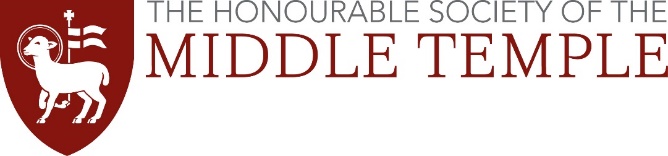 Application Form for Support from the MT Emergency Assistance Fund 2022Once you have fully completed all of the relevant sections above, please follow the instructions below.  Failure to do so may result in your application not being processed.Please make sure your Financial Means form fits on two pages only.  If you need to change the font size of your comments, or put your comments in the separate box that asks for any other financial information on the previous page, please do so.Type your initials on the bottom of every page, where indicated.Read the declaration below, tick the boxes, then sign and date. E-signatures will be accepted Submit your form as per the instructions provided.  Please email your application to EmergencyAssistanceFund@middletemple.org.ukData Protection The Honourable Society of the Middle Temple (the Inn) processes and stores personal information in accordance with the Data Protection Act 2018 and the Inn’s Data Protection Policy. By submitting an Emergency Assistance Fund application you are agreeing to the Inn storing and using your data to administer your application, and to produce summary information for statistical, regulatory and audit purposes. The information that the Inn holds is mainly provided by yourself, but may also be collected from other sources such as references or information already in the public domain. The information will be held securely and will only be accessed by Inn staff with appropriate permissions. This information will be kept and used for the duration of the application process and will be stored for 1 year, after which it will be confidentially destroyed. A small amount of information about any awards given will be added to a restricted section of your electronic member record.If your contact details change it is your responsibility to update us so that the information we hold on you is accurate and up to date. Third PartiesYour information will not be distributed to third parties unless it is anonymised, you give us explicit consent to do so, we are required to do so under a statutory or legal obligation, or are permitted to do so by the Data Protection Act. There are a small number of reasons where we may need to share some of your information with Third Parties for processes essential to managing your membership. For example, we provide the General Council of the Bar (also known as the Bar Council) with some equality information, if provided, for statutory purposes. If you want to view the Inn’s Data Protection Policy, have any queries or want to see the personal data the Inn holds on you by making a Subject Access Request, please visit the Data Protection page on our website for information http://www.middletemple.org.uk/about-us/data-protection.FINANCIAL MEANS Please read the separate guidance sheet before filling in this form. Complete this form in pounds sterling, for the current [12 month/3 month]* period.  Please ensure the form remains on two pages in total.  								*please delete as appropriate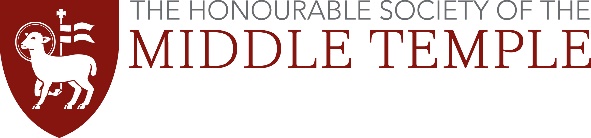 Equality and Diversity Monitoring FormMiddle Temple is committed to providing a professional home where all members of the Inn, at all stages of their career, are made to feel welcome and comfortable at the Inn. To that extent we strive to attract members of all backgrounds, cultures, and those with disabilities. We ask that applicants and members help us to measure our progress in achieving these goals by providing information about ethnicity, nationality, gender, and disability status.The Middle Temple will connect this information to your individual profile on our Customer Relationship Management (CRM) system, and will occasionally use that data for various purposes. This may include (but is not limited to): creating statistics about our members for monitoring and reporting purposes (information will be anonymised for this purpose), targeting particular members for opportunities of interest, and event management. For a full list of how we might use this data please read the Inn’s Data Protection Policy, available on our website. All information will be stored and used in accordance with the Inn’s Data Protection Policy. No individual will be disadvantaged due to any equality and diversity information provided. We are also required to provide details about a member’s ethnicity, nationality and gender to The Bar Council of England and Wales once that member has been Called to the Bar, for the Bar Council to be able to create statistics for reporting purposes. By submitting this form you are consenting to the Inn storing and using this information. Please note that there is no obligation to provide this information and failure to provide it will not disadvantage you in any way. Please note the panel considering your application will not be given a copy of this questionnaire. If you have any other questions regarding how your data will be used please contact dataprotection@middletemple.org.uk Or visit our website http://www.middletemple.org.uk/about-us/data-protection Title Forename(s)SurnameEmail Mobile TelephonePermanent AddressPostcodeTelephone Current Address(If different from above)PostcodeTelephone Middle Temple NumberBar Council Number Year of Call Name of Chambers(where you are/will be undertaking pupillage)Chambers AddressPostcodePupil Supervisor Name of college where you are undertaking the GDL/BPTC (if relevant)Supporting Statement Please explain your present position and the nature of your hardship as fully as possible.Please give details of your academic and employment background. DECLARATIONPlease tick each box to confirm you have read and understood each statement, then sign and date the declaration.By signing this document;   I declare that the above particulars are true in all respects, and I will inform the Inn of any changes to my circumstances that occur while my application is being considered   I confirm that I am a member of Middle Temple   I confirm that I have been awarded pupillage at the Bar of England and Wales or that I am attending a GDL/BPTC course at the institution that I have named in this application   I confirm that it is my intention to practise at the Bar of England and WalesSignature	……………………………………………………………   Date	………………………Title:Chambers/College:First name:Location of Chambers/College:Surname:Town/city you live in:(Anticipated) Expenditure(Anticipated) Expenditure(Anticipated) Expenditure(Anticipated) Expenditure(Anticipated) ExpenditureMonthly CostYearly/3 monthly costExplanatory Notes Please use this section to clarify your expenditure For use by PanelRent/Mortgage PaymentsIf your rent includes bills please identify this in the explanatory notesBills Includes mobile phonesFood Comfort and Well-BeingQuality of life expenditure, this can include hobbies and interests  Leisure and EntertainmentExpenditure to cover a moderate social lifePersonal Items Covers items such as clothing, toiletries, or dry-cleaningTransportCovers transport to and from chambers. Total Expenditure (Anticipated) Income (Anticipated) Income (Anticipated) Income (Anticipated) Income (Anticipated) Income Monthly IncomeYearly/3 monthly IncomeExplanatory NotesPlease use this section to clarify your income For use by PanelPupillage Award/IncomeEstimated earnings from any sourcesIncome from FamilyIncome from other sources TotalExisting IndebtednessExisting IndebtednessExisting IndebtednessAny Anticipated IndebtednessAny Anticipated IndebtednessAny Anticipated IndebtednessAssetsAmountDue dateAmountDue DateAmountStudent LoansProposed bank loan(s)Property*  * Savings* *Investments TOTALTOTALTotal Amount RequestedPlease identify the amount you hope to receive through this application Amount RequestedPlease identify the amount you hope to receive through this application Final AwardFor use by PanelFor use by PanelGender. Please specify to which gender you identify  Male                      Female                    Other                  Prefer not to say If other please specify:Disability. Are you disabled within the meaning specified by the Equality Act 2010   Yes                                              No                       Prefer not to say   If yes please provide detailEthnicity:sEthnicity:sWhite English/Welsh/Scottish/Northern Irish/British IrishGypsy or Irish TravellerAny other white background, please specify:Mixed/Multiple White and Black Caribbean      White and Black AfricanWhite and AsianAny other mixed/multiple ethic background, please specify:Asian/Asian British Indian PakistanBangladeshiChineseAny other Asian background, please specify:Black/Black BritishAfrican  CaribbeanAny other Black/African/Caribbean background, please specify:Other ethnic GroupArab                                      Other, please specify:Prefer not to sayIf you would prefer not to say please tick here Nationality: Please specify your nationality, if you would prefer not to say, please write “prefer not to say” Date of Birth: I consent to the supply of this information to the Bar Council and the Bar Standards Board for the purpose described above.    Yes                                                               No 